World Rowing Jury selection principles (at 2023)EligibilityFor World Rowing Cups and Continental Rowing Under 19 Championships:Some experience at international regattas;If no international regatta experience, result of the exam.For Continental Rowing Championships and World Under 19 Rowing Championships:A World Rowing Cup experience;If no World Rowing Cup, experience at Continental Rowing Championships.For World Rowing Under 23 Championships:World Rowing Cup or World Rowing Under 19 Championships experience.For World Rowing Senior Championships:World Rowing Under 23 or Under 19 Championships experience.For Olympic and Paralympic Games:World Rowing Senior Championships experience.GeneralUniversality.Good gender representation, reflecting the actual situation within the whole World Rowing umpires group.History of the representation of NFs at the same event.NF’s activity (=participation) at the particular World Rowing event.No jury membership by the same umpire of the same event in two consecutive years (except World Rowing Cup).At least one representative in a jury per NF having transmitted nominations, the exception being the NF with only 1 World Rowing umpire.Increased jury membership for representatives of the NF, having less experience, and hosting a major rowing event in the near future (e.g. Rio 2016 – Chungju 2013 – etc.).Olympic Games / Paralympic GamesNo NF (except the host) will have more than 1 umpire in both events combined.History of the representation of representatives of the same NF.Olympic GamesOnce in a lifetime membership on an Olympic jury.Membership of the jury for the same NF = maximum of 4 consecutive Olympic regattas.Gender representation is close as possible to that for the athletes (Paris: 50% male / 50% female).All Continents represented.Good feedback on activities (also communication) of the nominee concerned at previous World Rowing events.Patrick ROMBAUT,World Rowing Umpiring Commission Chair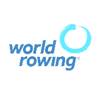 